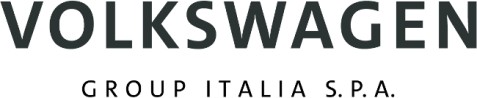 Comunicato StampaVolkswagen Group Italia a EnergyMedVerona, 18 marzo 2019 – Volkswagen Group Italia è partner della 12a edizione di EnergyMed, convengo dedicato a fonti rinnovabili ed efficienza energetica, a conferma dell’impegno concreto dell’Azienda nel facilitare la transizione verso la mobilità sostenibile.La consociata italiana del Gruppo Volkswagen è già impegnata attivamente in tal senso e coinvolta in prima persona su più fronti. Tra le principali iniziative figura il consorzio EVA+, che ha come obiettivo la realizzazione di un’infrastruttura di ricarica veloce per veicoli elettrici lungo le principali strade e autostrade di Italia e Austria. Nel corso di tre anni, il progetto prevede l’installazione di 200 stazioni di ricarica veloce “multi-standard”, 180 nel nostro Paese e 20 in Austria.Ad EVA+ si affiancano Motus-E ed Electrify Verona. Il primo progetto vede Volkswagen Group Italia impegnata in qualità di socio sostenitore nell’accelerare lo sviluppo dell’e-mobility a livello nazionale, insieme ai principali stakeholder. Il secondo, avviato a settembre 2018 in collaborazione con il Comune di Verona e l’azienda multiservizi AGSM, prevede l’installazione gratuita di una Wall Box per la ricarica domestica per i residenti nel comune di Verona che acquisteranno una vettura totalmente elettrica, di qualsiasi casa automobilistica, oltre ad accessi liberi alla ZTL e parcheggi. Oltre a ciò, entro il 2021 è prevista l’installazione di 100 pali pubblici d’illuminazione connessi alla rete, in grado di ricaricare in modo veloce (a 22 kW) le vetture elettriche collegate e di offrire altri servizi come la connessione Wi-Fi, il controllo video dell’area circostante e il monitoraggio della qualità dell’aria.* * *VOLKSWAGEN GROUP ITALIA S.P.A. è la Consociata italiana del Gruppo Volkswagen e distribuisce gli autoveicoli e i ricambi delle marche Volkswagen, Audi, SEAT, ŠKODA, e Volkswagen Veicoli Commerciali. Fondata nel 1954 da Gerhard Richard Gumpert con il nome Autogerma S.p.A., nel corso degli anni l’Azienda si è affermata come realtà di rilievo nel panorama automobilistico, ottenendo risultati prestigiosi che la collocano tra le prime 25 Società in Italia per fatturato. Il 2018 di VOLKSWAGEN GROUP ITALIA S.P.A. si è chiuso con più di 270.000 vetture vendute, il 14,2% di quota di mercato, e 12.000 veicoli commerciali, il 6,4% del mercato.L’Azienda veronese conta circa 880 Collaboratori.Volkswagen Group Italia | Group Press & P.R. Contatto Federica BennatoTelefono +39 045 8091 130Mail  u ff iciostampa@ volkswa ge ngrou p.it  |  w w w.volkswage ngrou p.it  |  stampa.volkswa ge ngrou p.it 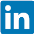 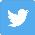 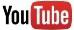 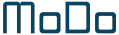 PAGINA 1 DI 1